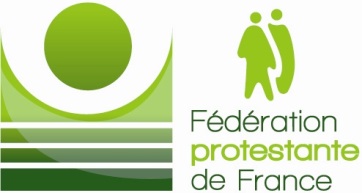 3ème Journée Inter-régionale AESMS Nouvelle-Aquitaine et Occitanie OccidentaleSamedi 25 mai 2024INVITATIONQuelle assistance pour mieux mourir en France ?Regards croisés des professionnels de santé et des équipes d’aumônerie sur le projet de loi concernant l’aide aux personnes en fin de vieLieu : église évangélique libre73, avenue Marc Desbats33600 Pessac La dernière session de la Convention citoyenne sur la fin de vie s'est tenue le 2 avril 2023 : dans son rapport final, elle se prononce en faveur du développement des soins palliatifs et de l'ouverture, sous conditions, du suicide assisté et de l'euthanasie. Le président de la République a annoncé un projet de loi en faveur d’une aide active à mourir, projet qui bien évidemment prend du temps pour être finalisé et tenir ensemble à la fois le respect de l’autonomie de chaque personne et la responsabilité de la société en matière de fin de vie. Il soulève en effet de nombreuses questions dont nous pourrons débattre ensemble, parmi lesquelles :Dans ce projet de loi, quelle place est donnée aux aumôneries dans l’accompagnement des personnes en fin de vie ?Impact d’une nouvelle loi sur les soignants : comment les accompagner ? Et si l’aide active à mourir n’est pas un soin, qui la mettra en œuvre ?Impact d’une nouvelle loi sur les aumôniers :  comment réagissez-vous ?Comment se préparer pour accompagner   spirituellement et religieusement ces personnes qui font la demande d’une aide active à mourir ? Que nous disent les textes bibliques sur ces questions sensibles et clivantes ?Vous qui participerez à cette journée, vous aurez l’occasion de partager votre propre regard et votre ressenti sur cette question à la fois politique et intime.  Plusieurs personnes-ressources sont pressenties pour alimenter notre réflexion et la discussion :  professionnels de soins palliatifs, mais aussi d’EHPAD ; membres de services d’aumônerie ; Patricia Verissimo , qui a travaillé la question de la fin de vie d’un point de vue théologique, nous présentera le fruit de sa recherche (auquel les personnes intéressées peuvent accéder via le lien (La fin de vie et la bioéthique du bien mourir – Région-ouest (epudf.org)Nous lierons la gerbe en fin de journée avec une table ronde regroupant l’ensemble des intervenants et des représentants des aumôneries.Nous vous attendons donc nombreux et participatifs et nous nous réjouissons de ce temps de rencontre et de partage.Le Comité de pilotage de Nouvelle Aquitaine et d’Occitanie OccidentalePROGRAMME du 25/05/2024- 3ème Journée Inter-régionale AESMS Nouvelle-Aquitaine et Occitanie Occidentale9h 	- Accueil café 9h30 :      -Accueil, Présentation du déroulement de la journée( un membre de la commission interrégionale AESMS) et des différents participants (par groupe d’origine)10H : méditation ARIANEx MASSOT10h15      - La parole à Patricia SACILOTTO10h45      - La parole aux aumôneries de terrain (Gérard CAZALIS, Agnès VEZ )11h05      - La parole à  Président de la CNAESMS (Béatrice BIRMELé) commission nationale11h25       - La parole à un directeur – cadre de santé d’un EHPAD - Professionnel de terrain soignant : Julie POUGET (pressentie) 11h 45-    -Temps de débat avec la salle : questions aux intervenants 12h 15      -Pause déjeuner (repas buffet prévu dans le prix d’inscription) 13h 30      - ateliers bibliques 14h30        -Retour des ateliers      15h   15      -Table ronde avec les intervenants de la journée, des représentants des aumôneries…     16h    15        -Conclusion-synthèse de la journée ;